https://scholar.google.de/scholar?q=ökonomik+der+genossenschaften&hl=de&as_sdt=0&as_vis=1&oi=scholart&sa=X&ved=0ahUKEwjeqtuP-dnZAhVHLcAKHeSEBg8QgQMIJTAA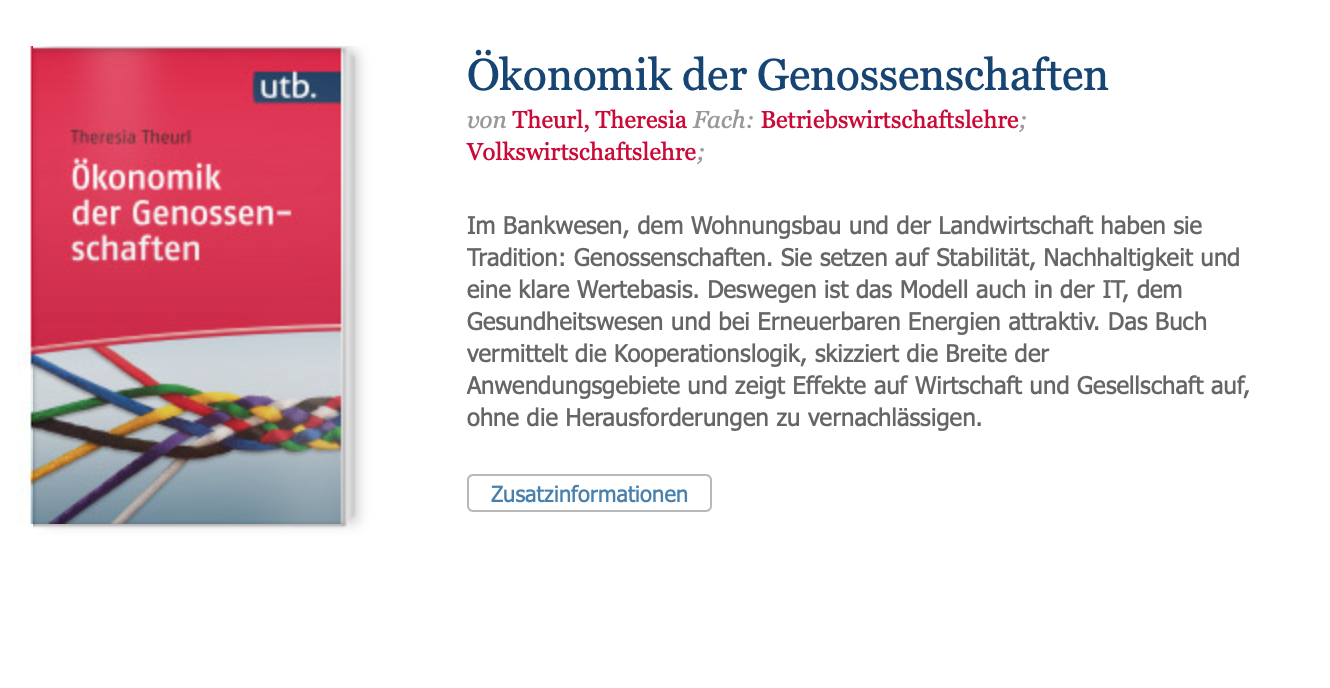 